DHCP Server ด้วย Router ผ่าน CLI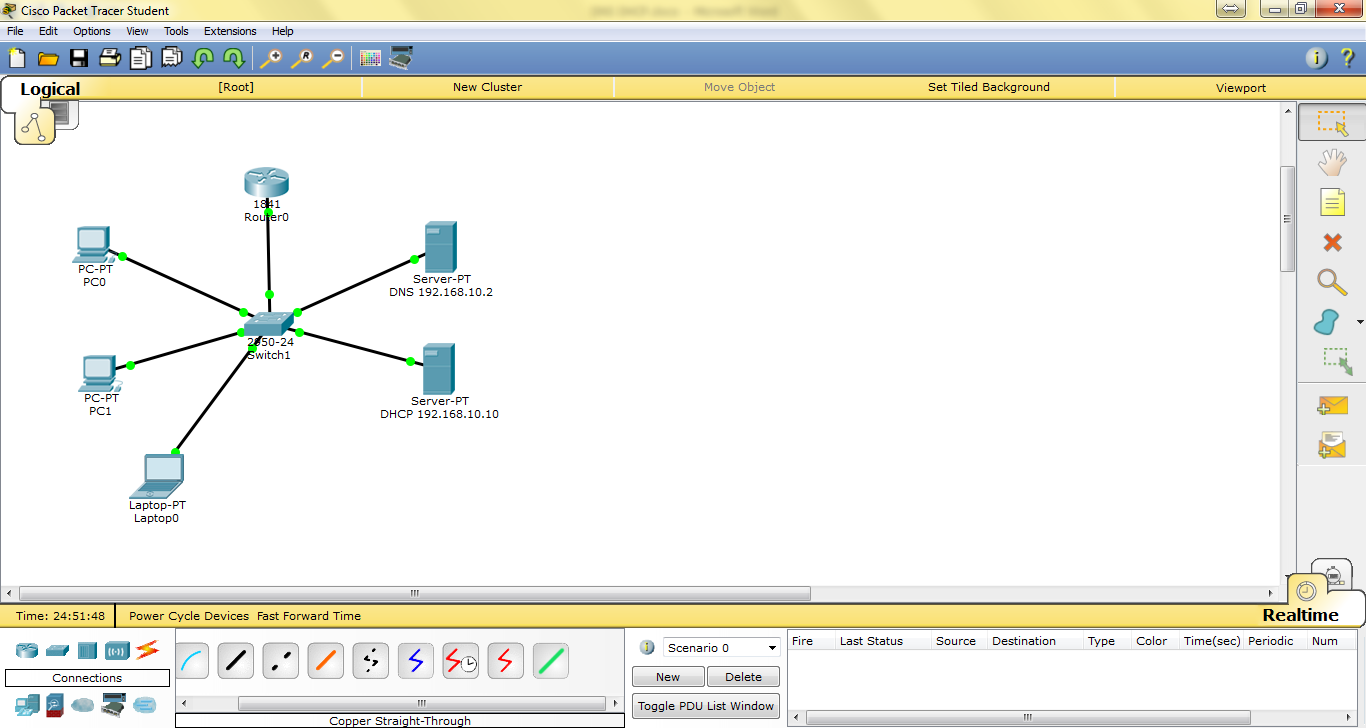 สิ่งที่ใช้Router Cisco 1841 1 ตัวSwitch Cisco 2950-24 1 ตัวServer 2 เครื่อง  เพื่อ set DNs และ DHCPPC 3 เครื่อง (PC0 PC1และ Laptop0) สาย ทองแดง ตรง 6 เส้นขั้นตอนการเชื่อมต่อวาง Router0  เลือกที่ Routers > 1841  วาง Switch0  เลือกที่ Switch >2950-24วาง Server0 เลือกที่ end device> Serverวาง Server1 เลือกที่ end device> Serverวาง PC0 เลือกที่ end device> Pcวาง PC1 เลือกที่ end device> Pcวาง Laptop0 เลือกที่ end device> Laptopต่อสาย เลือกที่  Connection > Copper Straight-through  ต่อเข้ากับ Router0:fastethernet0/0 > Switch0: fastethernet0/1อุปกรณ์อื่น ๆ ต่อเข้า fastethernet ช่องไหนก็ได้ตั้งค่าRouter0Double click Router จะขึ้นหน้าต่าง เราจะset ค่า โดยใช้คำสั่ง ให้เลือกไปที่ CLI (Command line interface) จะเจอหน้าบูทRouter และถามว่าจะใช้ Dialog ตั้งค่าไหม เลือก no เราจะอยู่ใน User modeเข้า privilege mode ด้วยคำสั่ง enable เครื่องหมายพร็อมต์จะเปลี่ยนเป็น  ‘#’เข้า global configuration modeด้วยคำสั่ง configure terminal  เครื่องหมายพร็อมต์จะเปลี่ยนเป็น    “(config)#” ตั้งชื่อ Router ด้วยคำสั่ง hostname ชื่อ   เช่น hostname DHCPRouterเข้าไปยัง interface configuration modeโดยเลือก อินเทอร์เฟสที่จะทำ เครื่องหมายพร็อมต์จะเปลี่ยนเป็น “(config-if)#” ด้วยคำสั่ง  interface fastethernet 0/0ตั้ง ip address ด้วยคำสั่ง ip address 192.168.10.1 255.255.255.0เปิดพอร์ทการทำงาน ถ้าไม่ใส่ที่ตั้งค่าไปจะไม่ทำงาน ด้วยคำสั่ง no shutdown ออกจากinterface configuration modeโหมด ด้วยคำสั่ง exitออกจาก global configuration modeด้วยคำสั่ง exitบันทึกการตั้งค่าด้วยคำสั่ง copy run startดูการตั้งค่า ด้วยคำสั่ง show runตั้งค่า service DHCP และ DNSที่ DNS Server เข้าไปตั้งค่า IP เปิด DNS และป้อนค่าwebsite ต่างๆ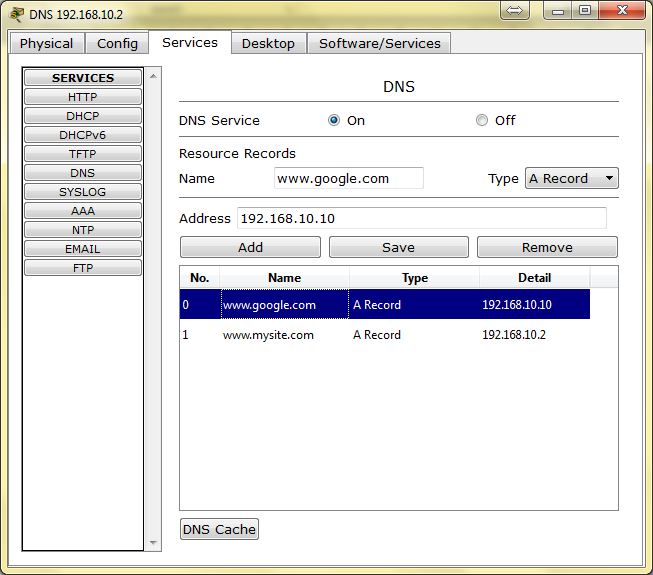 ที่DHCP Server เข้าไปตั้งค่า IP เปิด DHCP กำหนดช่วง IP ที่จะแจก และระบุ DNS ลงไป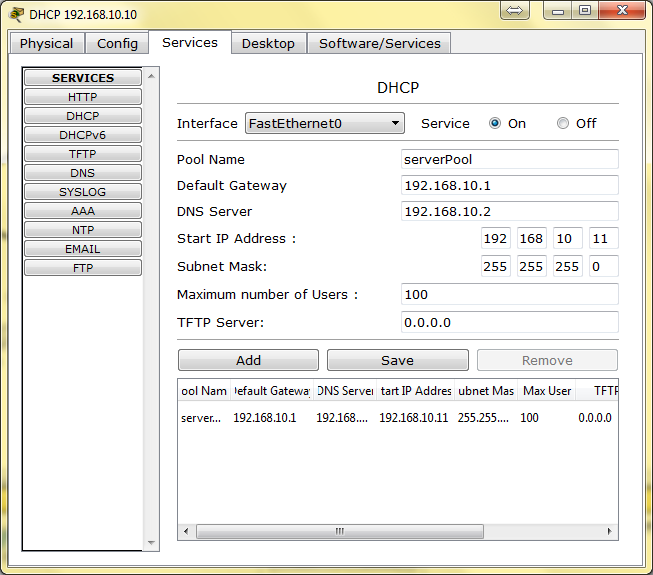 ตั้งค่า PCคลิ๊กที่PC0 เลือก desktop > ip config > เปลี่ยนจาก Static เป็น DHCP ดู ip ที่ได้รับคลิ๊กที่PC1 เลือก desktop > ip config > เปลี่ยนจาก Static เป็น DHCP ดู ip ที่ได้รับคลิ๊กที่Laptop0 เลือก desktop > ip config > เปลี่ยนจาก Static เป็น DHCP ดู ip ที่ได้รับทดลอง browse web ตาม DNS ที่ใส่ไว้ทดลองวาง Access point ปล่อยสัญญาณ WIFIทดลอง เอาอุปกรณ์ WIFI มาต่อ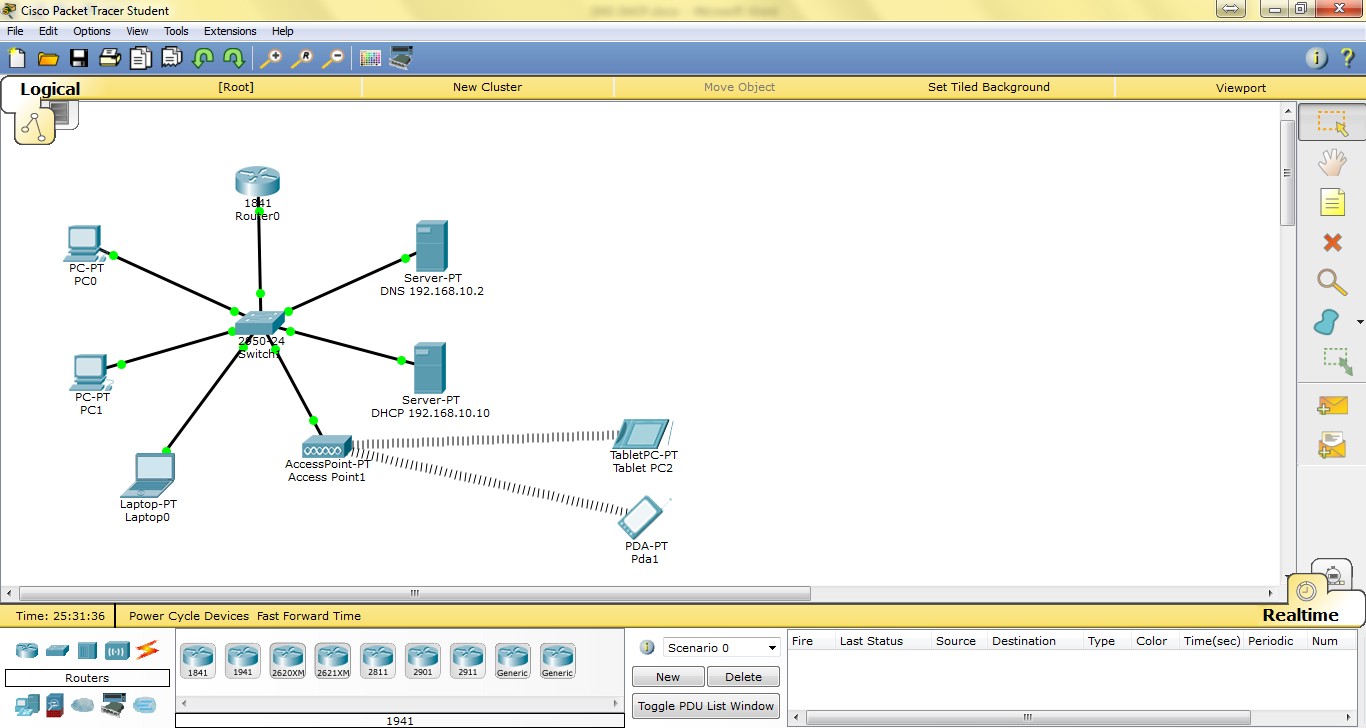 